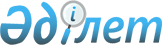 "2016-2018 жылдарға арналған облыстық бюджет туралы" Оңтүстік Қазақстан облыстық мәслихатының 2015 жылғы 9 желтоқсандағы № 44/351-V шешіміне өзгерістер мен толықтырулар енгізу туралы
					
			Мерзімі біткен
			
			
		
					Оңтүстік Қазақстан облыстық мәслихатының 2016 жылғы 29 маусымдағы № 3/36-VI шешімі. Оңтүстік Қазақстан облысының Әділет департаментінде 2016 жылғы 1 шілдеде № 3771 болып тіркелді. 2017 жылдың 1 қаңтарына дейін қолданыста болды      Қазақстан Республикасының 2008 жылғы 4 желтоқсандағы Бюджет кодексінің 106-бабының 3, 4-тармақтарына, 111-бабының 1-тармағына, 209-бабына, "Қазақстан Республикасындағы жергілікті мемлекеттік басқару және өзін-өзі басқару туралы" Қазақстан Республикасының 2001 жылғы 23 қаңтардағы Заңының 6-бабының 1-тармағының 1) тармақшасына сәйкес Оңтүстік Қазақстан облыстық мәслихаты ШЕШІМ ҚАБЫЛДАДЫ:

      1. Оңтүстік Қазақстан облыстық мәслихатының 2015 жылғы 9 желтоқсандағы № 44/351-V "2016-2018 жылдарға арналған облыстық бюджет туралы" (Нормативтік құқықтық актілерді мемлекеттік тіркеу тізілімінде 3458-нөмірмен тіркелген, 2015 жылғы 24 желтоқсанда "Оңтүстік Қазақстан" газетінде жарияланған) шешіміне мынадай өзгерістер мен толықтырулар енгізілсін:

      1-тармақ мынадай редакцияда жазылсын:

      "1. Оңтүстік Қазақстан облысының 2016-2018 жылдарға арналған облыстық бюджеті тиісінше 1, 2 және 3-қосымшаларға сәйкес, оның ішінде 2016 жылға мынадай көлемде бекiтiлсiн:

      1) кiрiстер - 442 659 656 мың теңге, оның iшiнде:

      салықтық түсiмдер - 14 326 592 мың теңге;

      салықтық емес түсiмдер - 5 112 329 мың теңге;

      негізгі капиталды сатудан түсетін түсімдер - 4 000 мың теңге;

      трансферттер түсiмi - 423 216 735 мың теңге;

      2) шығындар - 443 821 284 мың теңге;

      3) таза бюджеттiк кредиттеу - 14 535 850 мың теңге, оның ішінде:

      бюджеттік кредиттер - 15 091 375 мың теңге;

      бюджеттік кредиттерді өтеу - 555 525 мың теңге;

      4) қаржы активтерімен операциялар бойынша сальдо - 0;

      5) бюджет тапшылығы - 15 697 478 мың теңге;

      6) бюджет тапшылығын қаржыландыру - 15 697 478 мың теңге.";

      2-тармақ мынадай редакцияда жазылсын:

      "2. 2016 жылға жеке табыс салығы және әлеуметтік салық түсімдерінің жалпы сомасын бөлу нормативтері:

      төлем көзінен салық салынатын табыстардан ұсталатын жеке табыс салығы аудандар (облыстық маңызы бар қалалар) бюджеттеріне:

      Бәйдібек ауданының - 46,9 пайыз;

      Қазығұрт ауданының - 46,3 пайыз;

      Мақтарал ауданының - 46,1 пайыз;

      Ордабасы ауданының - 46,8 пайыз;

      Отырар ауданының - 57,4 пайыз;

      Сайрам ауданының - 44,9 пайыз;

      Сарыағаш ауданының - 59,4 пайыз;

      Созақ ауданының - 57,0 пайыз;

      Төлеби ауданының - 51,4 пайыз;

      Түлкібас ауданының - 46,2 пайыз;

      Шардара ауданының - 45,1 пайыз;

      Арыс қаласының - 26,2 пайыз;

      Кентау қаласының - 64,4 пайыз;

      Түркістан қаласының - 43,3 пайыз;

      Шымкент қаласының - 95,3 пайыз;

      облыстық бюджетке:

      Бәйдібек ауданынан - 53,1 пайыз;

      Қазығұрт ауданынан - 53,7 пайыз;

      Мақтарал ауданынан - 53,9 пайыз;

      Ордабасы ауданынан - 53,2 пайыз;

      Отырар ауданынан - 42,6 пайыз;

      Сайрам ауданынан - 55,1 пайыз;

      Сарыағаш ауданынан - 40,6 пайыз;

      Созақ ауданынан - 43,0 пайыз;

      Төлеби ауданынан - 48,6 пайыз;

      Түлкібас ауданынан - 53,8 пайыз;

      Шардара ауданынан - 54,9 пайыз;

      Арыс қаласынан - 73,8 пайыз;

      Кентау қаласынан - 35,6 пайыз;

      Түркістан қаласынан - 56,7 пайыз;

      Шымкент қаласынан - 4,7 пайыз;

      төлем көзінен салық салынбайтын табыстардан ұсталатын жеке табыс салығы бойынша Шымкент қаласынан басқа аудандар (облыстық маңызы бар қалалар) бюджеттеріне 100 пайыз;

      Шымкент қаласының бюджетіне - 95,3 пайыз;

      облыстық бюджетке Шымкент қаласынан - 4,7 пайыз;

      төлем көзінен салық салынбайтын шетелдік азаматтар табыстарынан ұсталатын жеке табыс салығы бойынша Созақ ауданы және Шымкент қаласынан басқа аудандар (облыстық маңызы бар қалалар) бюджеттеріне 50 пайыз;

      бюджеттеріне:

      Созақ ауданының - 100 пайыз;

      Шымкент қаласының - 95,3 пайыз;

      облыстық бюджетке:

      Созақ ауданы және Шымкент қаласынан басқа аудандардан (облыстық маңызы бар қалалардан) 50 пайыз;

      Шымкент қаласынан - 4,7 пайыз;

      әлеуметтік салық бойынша Созақ ауданы және Кентау, Шымкент қалаларынан басқа аудандар (облыстық маңызы бар қалалар) бюджеттеріне 50 пайыз;

      бюджеттеріне:

      Созақ ауданының - 100 пайыз;

      Кентау қаласының - 93,0 пайыз;

      Шымкент қаласының - 95,3 пайыз;

      облыстық бюджетке:

      Созақ ауданы және Кентау, Шымкент қалаларынан басқа аудандардан (облыстық маңызы бар қалалардан) 50 пайыз;

      Кентау қаласынан - 7,0 пайыз;

      Шымкент қаласынан - 4,7 пайыз болып белгіленсін.";

      4-тармақ мынадай мазмұндағы жетінші және сегізінші абзацтармен толықтырылсын:

      "облыстың жұмыспен қамтуды үйлестіру және әлеуметтік бағдарламалар басқармасы;

      облыстың сәулет және қала құрылысы басқармасы.";

      4-1-тармақ мынадай мазмұндағы он бірінші, он екінші және он үшінші абзацтармен толықтырылсын:

      "мемлекет мұқтажы үшін жер учаскелерін алуға;

      Жұмыспен қамту 2020 жол картасы шеңберінде қалаларды және ауылдық елді мекендерді дамытуға;

      жергілікті бюджеттердің шығыстарын өтеуді және өңірлердің экономикалық тұрақтылығын қамтамасыз етуге.";

      5-тармақ мынадай мазмұндағы он төртінші абзацпен толықтырылсын:

      "Жұмыспен қамту 2020 жол картасы шеңберінде қызметтік тұрғын үй салуға, инженерлік-коммуникациялық инфрақұрылымды дамытуға және жастарға арналған жатақханаларды салуға, салып бітіруге.";

      6-1-тармақ мынадай мазмұндағы үшінші және төртінші абзацтармен толықтырылсын:

      "тұрғын үй жобалауға және салуға;

      жылу, сумен жабдықтау және су бұру жүйелерін реконструкция және құрылыс үшін.";

      көрсетілген шешімнің 1-қосымшасы осы шешімнің қосымшасына сәйкес жаңа редакцияда жазылсын.

      2. Осы шешім 2016 жылдың 1 қаңтарынан бастап қолданысқа енгізіледі.

 2016 жылға арналған облыстық бюджет
					© 2012. Қазақстан Республикасы Әділет министрлігінің «Қазақстан Республикасының Заңнама және құқықтық ақпарат институты» ШЖҚ РМК
				
      Облыстық мәслихат

      сессиясының төрағасы

Ә.Досболов

      Облыстық мәслихат хатшысы

Қ.Айтөреев
Оңтүстік Қазақстан облыстық
мәслихатының 2016 жылғы 29 маусымдағы
№ 3/36-VI шешіміне қосымшаОңтүстік Қазақстан облыстық
мәслихатының 2015 жылғы 9 желтоқсандағы
№ 44/351-V шешіміне 1-қосымшаСанаты

Санаты

Санаты

Атауы

Сомасы, мың теңге

Сыныбы

Сыныбы

Сыныбы

Сомасы, мың теңге

Ішкі сыныбы

Ішкі сыныбы

Сомасы, мың теңге

 1 

 1 

 1 

 1 

2

3

1. КІРІСТЕР

442 659 656

САЛЫҚТЫҚ ТҮСІМДЕР

14 326 592

1

Салықтық түсімдер

14 326 592

01

Табыс салығы

7 595 294

2

Жеке табыс салығы

7 595 294

03

Әлеуметтiк салық

5 207 701

1

Әлеуметтік салық

5 207 701

05

Тауарларға, жұмыстарға және қызметтерге салынатын iшкi салықтар

1 523 597

3

Табиғи және басқада ресурстарды пайдаланғаны үшiн түсетiн түсiмдер

1 523 597

САЛЫҚТЫҚ ЕМЕС ТҮСІМДЕР

5 112 329

2

Салықтық емес түсімдер

5 112 329

01

Мемлекеттік меншіктен түсетін кірістер

112 205

1

Мемлекеттік кәсіпорындардың таза кірісі бөлігінің түсімдері

6 010

3

Мемлекет меншігіндегі акциялардың мемлекеттік пакетіне дивидендтер

42 891

5

Мемлекет меншігіндегі мүлікті жалға беруден түсетін кірістер

18 000

7

Мемлекеттік бюджеттен берілген кредиттер бойынша сыйақылар

45 304

04

Мемлекеттік бюджеттен қаржыландырылатын, сондай-ақ Қазақстан Республикасы Ұлттық Банкінің бюджетінен (шығыстар сметасынан) ұсталатын және қаржыландырылатын мемлекеттік мекемелер салатын айыппұлдар, өсімпұлдар, санкциялар, өндіріп алулар

3 038 782

1

Мұнай секторы ұйымдарынан түсетін түсімдерді қоспағанда, мемлекеттік бюджеттен қаржыландырылатын, сондай-ақ Қазақстан Республикасы Ұлттық Банкінің бюджетінен (шығыстар сметасынан) ұсталатын және қаржыландырылатын мемлекеттік мекемелер салатын айыппұлдар, өсімпұлдар, санкциялар, өндіріп алулар

3 038 782

06

Басқа да салықтық емес түсiмдер

1 961 342

1

Басқа да салықтық емес түсiмдер

1 961 342

НЕГІЗГІ КАПИТАЛДЫ САТУДАН ТҮСЕТІН ТҮСІМДЕР

4 000

3

Негізгі капиталды сатудан түсетін түсімдер

4 000

01

Мемлекеттік мекемелерге бекітілген мемлекеттік мүлікті сату

4 000

1

Мемлекеттік мекемелерге бекітілген мемлекеттік мүлікті сату

4 000

ТРАНСФЕРТТЕРДІҢ ТҮСІМДЕРІ

423 216 735

4

Трансферттердің түсімдері

423 216 735

01

Төмен тұрған мемлекеттiк басқару органдарынан трансферттер

745 447

2

Аудандық (қалалық) бюджеттерден трансферттер

745 447

02

Мемлекеттiк басқарудың жоғары тұрған органдарынан түсетiн трансферттер

422 471 288

1

Республикалық бюджеттен түсетiн трансферттер

422 471 288

Функционалдық топ Атауы

Функционалдық топ Атауы

Функционалдық топ Атауы

Функционалдық топ Атауы

Функционалдық топ Атауы

Сомасы, мың теңге

Кіші функция

Кіші функция

Кіші функция

Кіші функция

Сомасы, мың теңге

Бюджеттік бағдарламалардың әкiмшiсi

Бюджеттік бағдарламалардың әкiмшiсi

Бюджеттік бағдарламалардың әкiмшiсi

Сомасы, мың теңге

Бағдарлама

Бағдарлама

Сомасы, мың теңге

1

2

3

0

0

0

0

II. ШЫҒЫНДАР

443 821 284

01

Жалпы сипаттағы мемлекеттiк қызметтер 

5 495 384

1

Мемлекеттiк басқарудың жалпы функцияларын орындайтын өкiлдi, атқарушы және басқа органдар

3 205 540

110

Облыс мәслихатының аппараты

53 552

001

Облыс мәслихатының қызметін қамтамасыз ету жөніндегі қызметтер

53 552

120

Облыс әкімінің аппараты

2 756 195

001

Облыс әкімнің қызметін қамтамасыз ету жөніндегі қызметтер 

1 602 812

004

Мемлекеттік органның күрделі шығыстары

981 237

007

Ведомстволық бағыныстағы мемлекеттік мекемелерінің және ұйымдарының күрделі шығыстары

8 763

009

Аудандық маңызы бар қалалардың, ауылдардың, кенттердің, ауылдық округтердің әкімдерін сайлауды қамтамасыз ету және өткізу

26 279

013

Облыс Қазақстан халқы Ассамблеясының қызметін қамтамасыз ету

137 104

282

Облыстың тексеру комиссиясы

395 793

001

Облыстың тексеру комиссиясының қызметін қамтамасыз ету жөніндегі қызметтер 

383 211

003

Мемлекеттік органның күрделі шығыстары

12 582

2

Қаржылық қызмет

198 986

257

Облыстың қаржы басқармасы

136 560

001

Жергілікті бюджетті атқару және коммуналдық меншікті басқару саласындағы мемлекеттік саясатты іске асыру жөніндегі қызметтер

134 660

009

Жекешелендіру, коммуналдық меншікті басқару, жекешелендіруден кейінгі қызмет және осыған байланысты дауларды реттеу

1 900

718

Облыстың мемлекеттік сатып алу басқармасы

62 426

001

Жергілікті деңгейде мемлекеттік сатып алуды басқару саласындағы мемлекеттік саясатты іске асыру жөніндегі қызметтер

62 426

5

Жоспарлау және статистикалық қызмет

231 602

258

Облыстың экономика және бюджеттік жоспарлау басқармасы

231 602

001

Экономикалық саясатты, мемлекеттік жоспарлау жүйесін қалыптастыру мен дамыту саласындағы мемлекеттік саясатты іске асыру жөніндегі қызметтер

214 593

005

Мемлекеттік органның күрделі шығыстары

2 609

061

Бюджеттік инвестициялар және мемлекеттік-жекешелік әріптестік, оның ішінде концессия мәселелері жөніндегі құжаттаманы сараптау және бағалау

14 400

9

Жалпы сипаттағы өзге де мемлекеттiк қызметтер

1 859 256

269

Облыстың дін істері басқармасы

244 087

001

Жергілікті деңгейде дін істер саласындағы мемлекеттік саясатты іске асыру жөніндегі қызметтер

28 700

005

Өңірде діни ахуалды зерделеу және талдау

215 387

271

Облыстың құрылыс басқармасы

1 417 984

061

Мемлекеттік органдардың объектілерін дамыту

1 417 984

723

Облыстың кәсіпкерлік, индустриялды-инновациялық даму және туризм басқармасы

197 185

001

Жергілікті деңгейде кәсіпкерлік, индустриалдық-инновациялық қызметті және туризмды дамыту саласындағы мемлекеттік саясатты іске асыру жөніндегі қызметтер

164 952

003

Мемлекеттік органның күрделі шығыстары

181

032

Ведомстволық бағыныстағы мемлекеттік мекемелерінің және ұйымдарыңың күрделі шығыстары

32 052

02

Қорғаныс

1 046 743

1

Әскери мұқтаждар

53 911

120

Облыс әкімінің аппараты

53 911

010

Жалпыға бірдей әскери міндетті атқару шеңберіндегі іс-шаралар

38 812

011

Аумақтық қорғанысты даярлау және облыс ауқымдағы аумақтық қорғаныс

15 099

2

Төтенше жағдайлар жөнiндегi жұмыстарды ұйымдастыру

992 832

120

Облыс әкімінің аппараты

714 977

012

Облыстық ауқымдағы жұмылдыру дайындығы және жұмылдыру

50 783

014

Облыстық ауқымдағы төтенше жағдайлардың алдын алу және жою

664 194

271

Облыстың құрылыс басқармасы

8 255

002

Жұмылдыру дайындығы мен төтенше жағдайлардың объектілерін дамыту

8 255

287

Облыстық бюджеттен қаржыландырылатын табиғи және техногендік сипаттағы төтенше жағдайлар, азаматтық қорғаныс саласындағы уәкілетті органдардың аумақтық органы

269 600

002

Аумақтық органның және ведомстволық бағынысты мемлекеттік мекемелерінің күрделі шығыстары

269 600

03

Қоғамдық тәртіп, қауіпсіздік, құқықтық, сот, қылмыстық-атқару қызметі

12 125 681

1

Құқық қорғау қызметi

12 096 133

252

Облыстық бюджеттен қаржыландырылатын атқарушы ішкі істер органы

12 080 854

001

Облыс аумағында қоғамдық тәртіпті және қауіпсіздікті сақтауды қамтамасыз ету саласындағы мемлекеттік саясатты іске асыру жөніндегі қызметтер 

8 940 034

003

Қоғамдық тәртіпті қорғауға қатысатын азаматтарды көтермелеу 

4 630

006

Мемлекеттік органның күрделі шығыстары

2 925 527

013

Белгілі тұратын жері және құжаттары жоқ адамдарды орналастыру қызметтері

97 560

014

Әкімшілік тәртіппен тұткындалған адамдарды ұстауды ұйымдастыру

87 393

015

Қызметтік жануарларды ұстауды ұйымдастыру

15 547

024

Дағдарыстық жағдай қаупі төнген және туындаған кезде іс-қимылдар бойынша оқу-жаттығу жүргізу

10 163

271

Облыстың құрылыс басқармасы

15 279

003

Ішкі істер органдарының объектілерін дамыту

15 279

9

Қоғамдық тәртіп және қауіпсіздік саласындағы басқа да қызметтер

29 548

120

Облыс әкімінің аппараты

29 548

015

Аудандардың (облыстық маңызы бар қалалардың) бюджеттеріне азаматтық хал актілерін тіркеу бөлімдерінің штат санын ұстауға берілетін ағымдағы нысаналы трансферттер

29 548

04

Бiлiм беру

78 796 810

1

Мектепке дейiнгi тәрбие және оқыту

25 883 958

261

Облыстың білім басқармасы

25 381 947

027

Мектепке дейінгі білім беру ұйымдарында мемлекеттік білім беру тапсырыстарын іске асыруға аудандардың (облыстық маңызы бар қалалардың) бюджеттеріне берілетін ағымдағы нысаналы трансферттер

25 381 947

271

Облыстың құрылыс басқармасы

502 011

007

Аудандардың (облыстық маңызы бар қалалардың) бюджеттеріне мектепке дейiнгi тәрбие және оқыту объектілерін салуға және реконструкциялауға берілетін нысаналы даму трансферттер

502 011

2

Бастауыш, негізгі орта және жалпы орта білім беру

32 512 204

261

Облыстың білім басқармасы

7 420 457

003

Арнайы білім беретін оқу бағдарламалары бойынша жалпы білім беру

2 741 438

006

Мамандандырылған білім беру ұйымдарында дарынды балаларға жалпы білім беру

3 776 218

053

Аудандардың (облыстық маңызы бар қалалардың) бюджеттеріне орта білім беру ұйымдарын жан басына шаққандағы қаржыландыруды сынақтан өткізуге берілетін ағымдағы нысаналы трансферттер

902 801

271

Облыстың құрылыс басқармасы

21 955 680

079

Аудандардың (облыстық маңызы бар қалалардың) бюджеттеріне бастауыш, негізгі орта және жалпы орта білім беру объектілерін салуға және реконструкциялауға берілетін нысаналы даму трансферттерi

21 955 680

285

Облыстың дене шынықтыру және спорт басқармасы

3 136 067

006

Балалар мен жасөспірімдерге спорт бойынша қосымша білім беру

2 736 744

007

Мамандандырылған бiлiм беру ұйымдарында спорттағы дарынды балаларға жалпы бiлiм беру

399 323

4

Техникалық және кәсіптік, орта білімнен кейінгі білім беру

13 901 389

253

Облыстың денсаулық сақтау басқармасы

766 488

043

Техникалық және кәсіптік, орта білімнен кейінгі білім беру ұйымдарында мамандар даярлау

753 913

044

Техникалық және кәсіптік, орта білімнен кейінгі білім беру бағдарламалары бойынша оқитындарға әлеуметтік қолдау көрсету

12 575

261

Облыстың білім басқармасы

13 134 901

024

Техникалық және кәсіптік білім беру ұйымдарында мамандар даярлау

13 134 901

5

Мамандарды қайта даярлау және біліктіліктерін арттыру

320 380

253

Облыстың денсаулық сақтау басқармасы

320 380

003

Кадрлардың біліктілігін арттыру және оларды қайта даярлау

320 380

9

Бiлiм беру саласындағы өзге де қызметтер

6 178 879

261

Облыстың білім басқармасы

6 178 879

001

Жергілікті деңгейде білім беру саласындағы мемлекеттік саясатты іске асыру жөніндегі қызметтер

124 059

005

Облыстық мемлекеттік білім беру мекемелер үшін оқулықтар мен оқу-әдiстемелiк кешендерді сатып алу және жеткізу

52 810

007

Облыстық ауқымда мектеп олимпиадаларын, мектептен тыс іс-шараларды және конкурстар өткізу

343 849

011

Балалар мен жасөспірімдердің психикалық денсаулығын зерттеу және халыққа психологиялық-медициналық-педагогикалық консультациялық көмек көрсету

342 933

012

Дамуында проблемалары бар балалар мен жасөспірімдердің оңалту және әлеуметтік бейімдеу

131 756

013

Мемлекеттік органның күрделі шығыстары

2 062

019

Облыстық мемлекеттік білім беру мекемелеріне жұмыстағы жоғары көрсеткіштері үшін гранттар беру

18 287

029

Әдістемелік жұмыс

74 514

067

Ведомстволық бағыныстағы мемлекеттік мекемелерінің және ұйымдарының күрделі шығыстары

503 941

113

Жергілікті бюджеттерден берілетін ағымдағы нысаналы трансферттер 

4 584 668

05

Денсаулық сақтау

88 175 237

1

Кең бейiндi ауруханалар

620 965

253

Облыстың денсаулық сақтау басқармасы

620 965

004

Республикалық бюджет қаражаты есебінен көрсетілетін және аудандық маңызы бар және ауылдың денсаулық сақтау субъектілері көрсететін медициналық көмекті қоспағанда, бастапқы медициналық-санитариялық көмек және медициналық ұйымдар мамандарын жіберу бойынша денсаулық сақтау субъектілерінің стационарлық және стационарды алмастыратын медициналық көмек көрсетуі

620 965

2

Халықтың денсаулығын қорғау

6 300 645

253

Облыстың денсаулық сақтау басқармасы

1 745 695

005

Жергілікті денсаулық сақтау ұйымдары үшін қанды, оның құрамдауыштары мен препараттарын өндіру

1 249 322

006

Ана мен баланы қорғау бойынша қызмет көрсету

206 073

007

Салауатты өмір салтын насихаттау

290 300

271

Облыстың құрылыс басқармасы

4 554 950

038

Денсаулық сақтау объектілерін салу және реконструкциялау

4 554 950

3

Мамандандырылған медициналық көмек

22 578 298

253

Облыстың денсаулық сақтау басқармасы

22 578 298

009

Туберкулез, жұқпалы аурулар, психикалық күйзеліс және мінез-құлқының бұзылуынан, оның ішінде психикаға белсенді әсер ететін заттарды қолдануға байланысты, зардап шегетін адамдарға медициналық көмек көрсету

9 316 982

019

Туберкулезбен ауыратын науқастарды туберкулезге қарсы препараттармен қамтамасыз ету

454 376

020

Диабетпен ауыратын науқастарды диабетке қарсы препараттармен қамтамасыз ету

814 680

021

Онкогематологиялық науқастарды химия препараттарымен қамтамасыз ету

344 551

022

Созылмалы бүйрек функциясының жетіспеушілігі бар, аутоиммунды, орфандық аурулармен ауыратын, иммунитеті жеткіліксіз науқастарды, сондай-ақ ағзаларды транспланттаудан кейінгі науқастарды дәрілік заттармен қамтамасыз ету 

1 766 067

026

Гемофилиямен ауыратын науқастарды қанды ұйыту факторларымен қамтамасыз ету

758 398

027

Халыққа иммундық профилактика жүргізу үшін вакциналарды және басқа медициналық иммундық биологиялық препараттарды орталықтандырылған сатып алу және сақтау

5 999 062

036

Жіті миокард инфаркті бар науқастарды тромболитикалық препараттармен қамтамасыз ету 

47 786

046

Онкологиялық науқастарға тегін медициналық көмектің кепілдік берілген көлемі шеңберінде медициналық көмек көрсету 

3 076 396

4

Емханалар

51 273 589

253

Облыстың денсаулық сақтау басқармасы

51 273 589

014

Халықтың жекелеген санаттарын амбулаториялық деңгейде дәрілік заттармен және балаларға арналған және емдік тағамдардың арнаулы өнімдерімен қамтамасыз ету

5 018 339

038

Тегін медициналық көмектің кепілдік берілген көлемі шеңберінде скринингтік зерттеулер жүргізу

340 209

039

Аудандық маңызы бар және ауыл денсаулық сақтау субъектілерінің медициналық көмекті және амбулаториялық-емханалық көмекті халыққа тегін медициналық көмектің кепілдік берілген көлемі шеңберінде көрсетуі

43 562 157

045

Азаматтардың жекелеген санаттарын дәрілік заттармен амбулаториялық емдеу деңгейінде жеңілдетілген жағдайда қамтамасыз ету

2 352 884

5

Медициналық көмектiң басқа түрлерi

3 328 259

253

Облыстың денсаулық сақтау басқармасы

3 328 259

011

Республикалық бюджет қаражаты есебінен көрсетілетін және аудандық маңызы бар және ауылдың денсаулық сақтау субъектілері көрсететін медициналық көмекті қоспағанда, жедел медициналық көмек көрсету және санитариялық авиация

3 274 640

029

Облыстық арнайы медициналық жабдықтау базалары

53 619

9

Денсаулық сақтау саласындағы өзге де қызметтер

4 073 481

253

Облыстың денсаулық сақтау басқармасы

4 073 481

001

Жергілікті деңгейде денсаулық сақтау саласындағы мемлекеттік саясатты іске асыру жөніндегі қызметтер

134 626

008

Қазақстан Республикасында ЖИТС-тің алдын алу және оған қарсы күрес жөніндегі іс-шараларды іске асыру

1 576 321

013

Патологоанатомиялық ашып тексеруді жүргізу

66 476

016

Азаматтарды елді мекеннен тыс жерлерде емделу үшін тегін және жеңілдетілген жол жүрумен қамтамасыз ету

58 528

018

Денсаулық сақтау саласындағы ақпараттық талдамалық қызметтер

77 537

023

Ауылдық жерлерге жұмыс істеуге жіберілген медициналық және фармацевтикалық қызметкерлерді әлеуметтік қолдау

86 618

030

Мемлекеттік денсаулық сақтау органдарының күрделі шығыстары

4 000

033

Медициналық денсаулық сақтау ұйымдарының күрделі шығыстары

2 069 375

06

Әлеуметтiк көмек және әлеуметтiк қамсыздандыру

6 860 072

1

Әлеуметтiк қамсыздандыру

3 955 557

256

Облыстың жұмыспен қамтуды үйлестіру және әлеуметтік бағдарламалар басқармасы

3 008 432

002

Жалпы үлгідегі медициналық-әлеуметтік мекемелерде (ұйымдарда), арнаулы әлеуметтік қызметтер көрсету орталықтарында, әлеуметтік қызмет көрсету орталықтарында қарттар мен мүгедектерге арнаулы әлеуметтік қызметтер көрсету

549 701

012

Тірек-қозғалу аппаратының қызметі бұзылған балаларға арналған мемлекеттік медициналық-әлеуметтік мекемелерде (ұйымдарда), арнаулы әлеуметтік қызметтер көрсету орталықтарында, әлеуметтік қызмет көрсету орталықтарында мүгедек балалар үшін арнаулы әлеуметтік қызметтер көрсету

274 728

013

Психоневрологиялық медициналық-әлеуметтік мекемелерде (ұйымдарда), арнаулы әлеуметтік қызметтер көрсету орталықтарында, әлеуметтік қызмет көрсету орталықтарында психоневрологиялық аурулармен ауыратын мүгедектер үшін арнаулы әлеуметтік қызметтер көрсету

1 183 372

014

Оңалту орталықтарында қарттарға, мүгедектерге, оның ішінде мүгедек балаларға арнаулы әлеуметтік қызметтер көрсету 

450 519

015

Балалар психоневрологиялық медициналық-әлеуметтік мекемелерінде (ұйымдарда), арнаулы әлеуметтік қызметтер көрсету орталықтарында, әлеуметтік қызмет көрсету орталықтарында психоневрологиялық патологиялары бар мүгедек балалар үшін арнаулы әлеуметтік қызметтер көрсету

456 840

047

Аудандардың (облыстық маңызы бар қалалардың) бюджеттеріне Өрлеу жобасы бойынша келісілген қаржылай көмекті енгізуге берілетін ағымдағы нысаналы трансферттер 

93 272

261

Облыстың білім басқармасы

720 516

015

Жетiм балаларды, ата-анасының қамқорлығынсыз қалған балаларды әлеуметтік қамсыздандыру

652 500

037

Әлеуметтік сауықтандыру

68 016

271

Облыстың құрылыс басқармасы

226 609

039

Әлеуметтік қамтамасыз ету объектілерін салу және реконструкциялау

226 609

2

Әлеуметтiк көмек

1 376 204

256

Облыстың жұмыспен қамтуды үйлестіру және әлеуметтік бағдарламалар басқармасы

1 376 204

003

Мүгедектерге әлеуметтік қолдау

1 376 204

9

Әлеуметтiк көмек және әлеуметтiк қамтамасыз ету салаларындағы өзге де қызметтер

1 528 311

256

Облыстың жұмыспен қамтуды үйлестіру және әлеуметтік бағдарламалар басқармасы

1 426 909

001

Жергілікті деңгейде жұмыспен қамтуды қамтамасыз ету және халық үшін әлеуметтік бағдарламаларды іске асыру саласында мемлекеттік саясатты іске асыру жөніндегі қызметтер

124 176

007

Мемлекеттік органның күрделі шығыстары

13 672

017

Аудандардың (облыстық маңызы бар қалалардың) бюджеттеріне арнаулы әлеуметтік қызметтер көрсету стандарттарын енгізуге берілетін ағымдағы нысаналы трансферттер)

7 046

018

Үкіметтік емес ұйымдарға мемлекеттік әлеуметтік тапсырысты орналастыру

114 297

044

Жергілікті деңгейде көші-қон іс-шараларын іске асыру

54 852

045

Аудандардың (облыстық маңызы бар қалалардың) бюджеттеріне Қазақстан Республикасында мүгедектердің құқықтарын қамтамасыз ету және өмір сүру сапасын жақсарту жөніндегі 2012 - 2018 жылдарға арналған іс-шаралар жоспарын іске асыруға берілетін ағымдағы нысаналы трансферттер

612 363

053

Кохлеарлық импланттарға дәлдеп сөйлеу процессорларын ауыстыру және келтіру бойынша қызмет көрсету

43 028

067

Ведомстволық бағыныстағы мемлекеттік мекемелерінің және ұйымдарының күрделі шығыстары

14 643

113

Жергілікті бюджеттерден берілетін ағымдағы нысаналы трансферттер 

442 832

263

Облыстың ішкі саясат басқармасы

34 061

077

Қазақстан Республикасында мүгедектердің құқықтарын қамтамасыз ету және өмір сүру сапасын жақсарту жөніндегі 2012 - 2018 жылдарға арналған іс-шаралар жоспарын іске асыру

34 061

270

Облыстың еңбек инспекциясы бойынша басқармасы

67 341

001

Жергілікті деңгейде еңбек қатынасын реттеу саласындағы мемлекеттік саясатты іске асыру жөніндегі қызметтер

67 341

07

Тұрғын үй-коммуналдық шаруашылық

26 861 160

1

Тұрғын үй шаруашылығы

13 497 417

253

Облыстың денсаулық сақтау басқармасы

15 405

047

Жұмыспен қамту 2020 жол картасы бойынша қалаларды және ауылдық елді мекендерді дамыту шеңберінде объектілерді жөндеу 

15 405

256

Облыстың жұмыспен қамтуды үйлестіру және әлеуметтік бағдарламалар басқармасы

7 684

043

Жұмыспен қамту 2020 жол картасы бойынша қалаларды және ауылдық елді мекендерді дамыту шеңберінде объектілерді жөндеу 

7 684

261

Облыстың білім басқармасы

319 969

062

Аудандардың (облыстық маңызы бар қалалардың) бюджеттеріне Жұмыспен қамту 2020 жол картасы шеңберінде қалаларды және ауылдық елді мекендерді дамытуға берілетін ағымдағы нысаналы трансферттер

257 941

064

Жұмыспен қамту 2020 жол картасы бойынша қалаларды және ауылдық елді мекендерді дамыту шеңберінде объектілерді жөндеу

62 028

262

Облыстың мәдениет басқармасы

16 329

015

Аудандардың (облыстық маңызы бар қалалардың) бюджеттеріне Жұмыспен қамту 2020 жол картасы шеңберінде қалаларды және ауылдық елді мекендерді дамытуға берілетін ағымдағы нысаналы трансферттер

16 329

271

Облыстың құрылыс басқармасы

13 044 463

014

Аудандардың (облыстық маңызы бар қалалардың) бюджеттеріне коммуналдық тұрғын үй қорының тұрғын үйлерін жобалауға және (немесе) салуға, реконструкциялауға берілетін нысаналы даму трансферттері 

5 019 347

027

Аудандардың (облыстық маңызы бар қалалардың) бюджеттеріне инженерлік-коммуникациялық инфрақұрылымды жобалауға, дамытуға және (немесе) жайластыруға берілетін нысаналы даму трансферттері

7 803 578

072

Аудандардың (облыстық маңызы бар қалалардың) бюджеттеріне Жұмыспен қамту 2020 жол картасы шеңберінде қызметтік тұрғын үй салуға, инженерлік-коммуникациялық инфрақұрылымды дамытуға және жастарға арналған жатақханаларды салуға, салып бітіруге берілетін нысаналы даму трансферттері

221 538

279

Облыстың энергетика және тұрғын үй-коммуналдық шаруашылық басқармасы

45 345

042

Аудандардың (облыстық маңызы бар қалалардың) бюджеттеріне Жұмыспен қамту 2020 жол картасы шеңберінде қалаларды және ауылдық елді мекендерді дамытуға берілетін ағымдағы нысаналы трансферттер

45 345

283

Управление по вопросам молодежной политики области

13 359

024

Жұмыспен қамту 2020 жол картасы бойынша қалаларды және ауылдық елді мекендерді дамыту шеңберінде объектілерді жөндеу

13 359

285

Облыстың дене шынықтыру және спорт басқармасы

34 863

009

Аудандардың (облыстық маңызы бар қалалардың) бюджеттеріне Жұмыспен қамту 2020 жол картасы шеңберінде қалаларды және ауылдық елді мекендерді дамытуға берілетін ағымдағы нысаналы трансферттер

34 863

2

Коммуналдық шаруашылық

13 356 743

279

Облыстың энергетика және тұрғын үй-коммуналдық шаруашылық басқармасы

13 356 743

001

Жергілікті деңгейде энергетика және тұрғын үй-коммуналдық шаруашылық саласындағы мемлекеттік саясатты іске асыру жөніндегі қызметтер

133 933

005

Мемлекеттік органның күрделі шығыстары

662

010

Аудандардың (облыстық маңызы бар қалалардың) бюджеттеріне сумен жабдықтау және су бұру жүйелерін дамытуға берілетін нысаналы даму трансферттері

4 851 702

014

Аудандар (облыстық маңызы бар қалалар) бюджеттеріне коммуналдық шаруашылықты дамытуға арналған нысаналы даму трансферттері

3 627 107

030

Аудандардың (облыстық маңызы бар қалалардың) бюджеттеріне елді мекендерді сумен жабдықтау және су бұру жүйелерін дамытуға берілетін нысаналы даму трансферттері 

2 482 397

032

Ауыз сумен жабдықтаудың баламасыз көздерi болып табылатын сумен жабдықтаудың аса маңызды топтық және жергілікті жүйелерiнен ауыз су беру жөніндегі қызметтердің құнын субсидиялау 

952 129

113

Жергілікті бюджеттерден берілетін ағымдағы нысаналы трансферттер 

73 880

114

Жергілікті бюджеттерден берілетін нысаналы даму трансферттері 

1 234 933

3

Елді-мекендерді көркейту

7 000

279

Облыстың энергетика және тұрғын үй-коммуналдық шаруашылық басқармасы

7 000

041

Профилактикалық дезинсекция мен дератизация жүргізу (инфекциялық және паразиттік аурулардың табиғи ошақтарының аумағындағы, сондай-ақ инфекциялық және паразиттік аурулардың ошақтарындағы дезинсекция мен дератизацияны қоспағанда)

7 000

08

Мәдениет, спорт, туризм және ақпараттық кеңістiк

12 541 876

1

Мәдениет саласындағы қызмет

2 706 438

262

Облыстың мәдениет басқармасы

2 706 438

001

Жергiлiктi деңгейде мәдениет саласындағы мемлекеттік саясатты іске асыру жөніндегі қызметтер

47 637

003

Мәдени-демалыс жұмысын қолдау

498 214

005

Тарихи-мәдени мұраны сақтауды және оған қолжетімділікті қамтамасыз ету

524 486

007

Театр және музыка өнерін қолдау

1 382 787

011

Мемлекеттік органның күрделі шығыстары

032

Ведомстволық бағыныстағы мемлекеттік мекемелерінің және ұйымдарының күрделі шығыстары

246 349

113

Жергілікті бюджеттерден берілетін ағымдағы нысаналы трансферттер 

6 965

2

Спорт

7 551 262

271

Облыстың құрылыс басқармасы

317 002

034

Аудандар (облыстық маңызы бар қалалар) бюджеттеріне спорт объектілерін дамытуға берілетін нысаналы даму трансферттері

317 002

285

Облыстың дене шынықтыру және спорт басқармасы

7 234 260

001

Жергілікті деңгейде дене шынықтыру және спорт саласында мемлекеттік саясатты іске асыру жөніндегі қызметтер 

48 003

002

Облыстық деңгейде спорт жарыстарын өткізу

319 783

003

Әр түрлі спорт түрлері бойынша облыстың құрама командаларының мүшелерін дайындау және республикалық және халықаралық спорт жарыстарына қатысуы 

6 549 513

032

Ведомстволық бағыныстағы мемлекеттік мекемелердің және ұйымдардың күрделі шығыстары

316 961

3

Ақпараттық кеңiстiк

1 556 418

262

Облыстың мәдениет басқармасы

412 259

008

Облыстық кітапханалардың жұмыс істеуін қамтамасыз ету

412 259

263

Облыстың ішкі саясат басқармасы

687 678

007

Мемлекеттік ақпараттық саясат жүргізу жөніндегі қызметтер 

687 678

734

Облыстың тілдерді дамыту, мұрағаттар мен құжаттама басқармасы

456 481

001

Жергілікті деңгейде тілдерді дамыту саласындағы, архив ісін басқару жөніндегі мемлекеттік саясатты іске асыру жөніндегі қызметтер

52 205

002

Мемлекеттiк тiлдi және Қазақстан халқының басқа да тiлдерін дамыту

10 429

003

Архив қорының сақталуын қамтамасыз ету

390 809

005

Мемлекеттік органның күрделі шығыстары

3 038

4

Туризм

188 071

723

Облыстың кәсіпкерлік, индустриялды-инновациялық даму және туризм басқармасы

188 071

021

Туристік қызметті реттеу

188 071

9

Мәдениет, спорт, туризм және ақпараттық кеңiстiктi ұйымдастыру жөнiндегi өзге де қызметтер

539 687

263

Облыстың ішкі саясат басқармасы

216 624

001

Жергілікті деңгейде мемлекеттік ішкі саясатты іске асыру жөніндегі қызметтер

216 314

005

Мемлекеттік органның күрделі шығыстары

310

283

Облыстың жастар саясаты мәселелерi жөніндегі басқармасы

323 063

001

Жергілікті деңгейде жастар саясатын іске асыру жөніндегі қызметтер

121 780

003

Мемлекеттік органның күрделі шығыстары

2 857

005

Жастар саясаты саласында іс-шараларды іске асыру

109 042

032

Ведомстволық бағыныстағы мемлекеттік мекемелердің және ұйымдардың күрделі шығыстары

89 384

09

Отын-энергетика кешенi және жер қойнауын пайдалану

18 307 432

1

Отын және энергетика

3 904 610

279

Облыстың энергетика және тұрғын үй-коммуналдық шаруашылық басқармасы

3 904 610

011

Аудандарың (облыстық маңызы бар қалалардың) бюджеттеріне жылу-энергетикалық жүйесін дамытуға берілетін нысаналы даму трансферттері

3 437 841

081

Елді мекендерді шаруашылық-ауыз сумен жабдықтау үшін жерасты суларына іздестіру-барлау жұмыстарын ұйымдастыру және жүргізу

466 769

9

Отын-энергетика кешені және жер қойнауын пайдалану саласындағы өзге де қызметтер

14 402 822

279

Облыстың энергетика және тұрғын үй-коммуналдық шаруашылық басқармасы

14 402 822

070

Аудандардың (облыстық маңызы бар қалалардың) бюджеттеріне газ тасымалдау жүйесін дамытуға берілетін нысаналы даму трансферттері

14 402 822

10

Ауыл, су, орман, балық шаруашылығы, ерекше қорғалатын табиғи аумақтар, қоршаған ортаны және жануарлар дүниесін қорғау, жер қатынастары

30 518 042

1

Ауыл шаруашылығы

24 481 397

255

Облыстың ауыл шаруашылығы басқармасы

23 446 674

001

Жергілікті деңгейде ауыл шаруашылығы саласындағы мемлекеттік саясатты іске асыру жөніндегі қызметтер

208 581

002

Тұқым шаруашылығын қолдау

648 174

003

Мемлекеттік органның күрделі шығыстары

12 710

014

Ауыл шаруашылығы тауарларын өндірушілерге су жеткізу бойынша көрсетілетін қызметтердің құнын субсидиялау

220 000

017

Қазақстандық мақта талшығының және шитті мақта сапасын сараптау

82 500

018

Пестицидтерді (улы химикаттарды) залалсыздандыру

16 720

020

Басым дақылдарды өндіруді субсидиялау арқылы өсімдік шаруашылығы өнімінің шығымдылығы мен сапасын арттыруды және көктемгі егіс пен егін жинау жұмыстарын жүргізуге қажетті жанар-жағармай материалдары мен басқа да тауар-материалдық құндылықтардың құнын арзандатуды субсидиялау

6 047 724

029

Ауыл шаруашылық дақылдарының зиянды организмдеріне қарсы күрес жөніндегі іс- шаралар

48 060

030

Жануарлардың энзоотиялық ауруларының профилактикасы мен диагностикасына арналған ветеринариялық препараттарды, олардың профилактикасы мен диагностикасы жөніндегі қызметтерді орталықтандырып сатып алу, оларды сақтауды және аудандардың (облыстық маңызы бар қалалардың) жергілікті атқарушы органдарына тасымалдауды (жеткізуді) ұйымдастыру

159 024

041

Ауыл шаруашылығы тауарын өндірушілерге өсімдіктерді қорғау мақсатында ауыл шаруашылығы дақылдарын өңдеуге арналған гербицидтердің, биоагенттердің (энтомофагтардың) және биопрепараттардың құнын арзандату

354 311

045

Тұқымдық және көшет отырғызылатын материалдың сорттық және себу сапаларын анықтау 

27 305

047

Тыңайтқыштар (органикалықтарды қоспағанда) құнын субсидиялау

2 450 381

049

Қайта өңдеуші кәсіпорындардың ауылшаруашылық өнімін тереңдете қайта өңдеп өнім шығаруы үшін оны сатып алу шығындарын субсидиялау

130 800

050

Инвестициялар салынған жағдайда агроөнеркәсіптік кешен субъектісі көтерген шығыстардың бөліктерін өтеу

6 125 400

053

Мал шаруашылығы өнімдерінің өнімділігін және сапасын арттыруды, асыл тұқымды мал шаруашылығын дамытуды субсидиялау

4 970 725

113

Жергілікті бюджеттерден берілетін ағымдағы нысаналы трансферттер 

1 944 259

271

Облыстың құрылыс басқармасы

1 034 723

020

Ауыл шаруашылығы объектілерін дамыту

1 034 723

2

Су шаруашылығы

4 071 288

255

Облыстың ауыл шаруашылығы басқармасы

4 071 288

068

Коммуналдық меншіктегі су шаруашылығы құрылыстарының жұмыс істеуін қамтамасыз ету

4 071 288

3

Орман шаруашылығы

859 058

254

Облыстың табиғи ресурстар және табиғат пайдалануды реттеу басқармасы

859 058

005

Ормандарды сақтау, қорғау, молайту және орман өсiру

847 421

006

Жануарлар дүниесін қорғау 

11 637

5

Қоршаған ортаны қорғау

817 967

254

Облыстың табиғи ресурстар және табиғат пайдалануды реттеу басқармасы

767 967

001

Жергілікті деңгейде қоршаған ортаны қорғау саласындағы мемлекеттік саясатты іске асыру жөніндегі қызметтер

102 023

008

Қоршаған ортаны қорғау бойынша іс-шаралар 

103 301

010

Ерекше қорғалатын табиғи аумақтарды күтіп-ұстау және қорғау

449 668

032

Ведомстволық бағыныстағы мемлекеттік мекемелерінің және ұйымдарының күрделі шығыстары

112 975

271

Облыстың құрылыс басқармасы

50 000

022

Қоршаған ортаны қорғау объектілерін дамыту

50 000

6

Жер қатынастары

130 993

251

Облыстың жер қатынастары басқармасы

60 035

001

Облыс аумағында жер қатынастарын реттеу саласындағы мемлекеттік саясатты іске асыру жөніндегі қызметтер 

59 420

010

Мемлекеттік органның күрделі шығыстары

615

729

Облыстың жер инспекциясы басқармасы

70 958

001

Жергілікті деңгейде жердiң пайдаланылуы мен қорғалуын бақылау саласындағы мемлекеттік саясатты іске асыру жөніндегі қызметтер

66 690

003

Мемлекеттік органның күрделі шығыстары

4 268

9

Ауыл, су, орман, балық шаруашылығы, қоршаған ортаны қорғау және жер қатынастары саласындағы басқа да қызметтер

157 339

255

Облыстың ауыл шаруашылығы басқармасы

157 339

019

Инновациялық тәжірибені тарату және енгізу жөніндегі қызметтер

38 000

028

Уақытша сақтау пунктіне дейін ветеринариялық препараттарды тасымалдау бойынша көрсетілетін қызметтер

11 759

052

Аудандардың (облыстық маңызы бар қалалардың) бюджеттеріне агроөнеркәсіптік кешеннің жергілікті атқарушы органдарының бөлімшелерін ұстауға берілетін ағымдағы нысаналы трансферттер

107 580

11

Өнеркәсіп, сәулет, қала құрылысы және құрылыс қызметі

933 343

2

Сәулет, қала құрылысы және құрылыс қызметі

933 343

271

Облыстың құрылыс басқармасы

715 624

001

Жергілікті деңгейде құрылыс саласындағы мемлекеттік саясатты іске асыру жөніндегі қызметтер

124 564

114

Жергілікті бюджеттерден берілетін нысаналы даму трансферттері

591 060

272

Облыстың сәулет және қала құрылысы басқармасы

137 249

001

Жергілікті деңгейде сәулет және қала құрылысы саласындағы мемлекеттік саясатты іске асыру жөніндегі қызметтер

76 043

004

Мемлекеттік органның күрделі шығыстары

2 002

113

Жергілікті бюджеттерден берілетін ағымдағы нысалы трансферттер 

59 204

724

Облыстың мемлекеттік сәулет-құрылыс бақылауы басқармасы

80 470

001

Жергілікті деңгейде мемлекеттік сәулет-құрылыс бақылау саласындағы мемлекеттік саясатты іске асыру жөніндегі қызметтер

80 470

12

Көлiк және коммуникация

24 358 557

1

Автомобиль көлiгi

20 039 819

251

Облыстың жер қатынастары басқармасы

43 078

011

Аудандардың (облыстық маңызы бар қалалардың) бюджеттеріне мемлекет мұқтажы үшін жер учаскелерін алуға берілетін ағымдағы нысаналы трансферттер

43 078

268

Облыстың жолаушылар көлігі және автомобиль жолдары басқармасы

19 996 741

002

Көлік инфрақұрылымын дамыту

1 354 916

003

Автомобиль жолдарының жұмыс істеуін қамтамасыз ету

9 583 626

007

Аудандардың (облыстық маңызы бар қалалар) бюджеттеріне көлік инфрақұрылымын дамытуға берілетін нысаналы даму трансферттері

9 058 199

9

Көлiк және коммуникациялар саласындағы басқа да қызметтер

4 318 738

268

Облыстың жолаушылар көлігі және автомобиль жолдары басқармасы

3 796 895

001

Жергілікті деңгейде көлік және коммуникация саласындағы мемлекеттік саясатты іске асыру жөніндегі қызметтер

124 129

005

Әлеуметтiк маңызы бар ауданаралық (қалааралық) қатынастар бойынша жолаушылар тасымалын субсидиялау

176 846

011

Мемлекеттік органның күрделі шығыстары

8 103

032

Ведомстволық бағыныстағы мемлекеттік мекемелерінің және ұйымдарының күрделі шығыстары

325 067

113

Жергілікті бюджеттерден берілетін ағымдағы нысалы трансферттер 

3 162 750

271

Облыстың құрылыс басқармасы

521 843

080

Мамандандырылған халыққа қызмет көрсету орталықтарын құру

521 843

13

Басқалар

48 701 512

3

Кәсiпкерлiк қызметтi қолдау және бәсекелестікті қорғау

5 727 321

279

Облыстың энергетика және тұрғын үй-коммуналдық шаруашылық басқармасы

1 771 858

024

"Бизнестің жол картасы 2020" бизнесті қолдау мен дамытудың бірыңғай бағдарламасы шеңберінде индустриялық инфрақұрылымды дамыту

1 771 858

723

Облыстың кәсіпкерлік, индустриялды-инновациялық даму және туризм басқармасы

3 955 463

005

"Бизнестің жол картасы 2020" бизнесті қолдау мен дамытудың бірыңғай бағдарламасы шеңберінде жеке кәсіпкерлікті қолдау

85 000

008

Кәсіпкерлік қызметті қолдау

359 455

010

"Бизнестің жол картасы 2020" бизнесті қолдау мен дамытудың бірыңғай бағдарламасы шеңберінде кредиттер бойынша пайыздық мөлшерлемелерді субсидиялау

3 296 230

011

"Бизнестің жол картасы 2020" бизнесті қолдау мен дамытудың бірыңғай бағдарламасы шеңберінде шағын және орта бизнеске кредиттерді ішінара кепілдендіру

214 778

9

Басқалар

42 974 191

257

Облыстың қаржы басқармасы

41 745 199

012

Облыстық жергілікті атқарушы органының резервi

250 000

048

Аудандардың (облыстық маңызы бар қалалардың) бюджеттерiне мемлекеттік әкімшілік қызметшілер еңбекақысының деңгейін арттыруға берілетін ағымдағы нысаналы трансферттер

1 605 234

055

Аудандардың (облыстық маңызы бар қалалардың) бюджеттеріне жергілікті бюджеттерден қаржыландырылатын азаматтық қызметшілерге еңбекақы төлеу жүйесінің жаңа моделіне көшуге, сонымен қатар оларға лауазымдық айлықақыларына ерекше еңбек жағдайлары үшін ай сайынғы үстемеақы төлеуге берілетін ағымдағы нысаналы трансферттер

36 874 536

056

Аудандардың (облыстық маңызы бар қалалар) бюджеттеріне жергілікті бюджеттердің шығыстарын өтеуді және өңірлердің экономикалық тұрақтылығын қамтамасыз етуге берілетін ағымдағы нысаналы трансферттер

3 015 429

258

Облыстың экономика және бюджеттік жоспарлау басқармасы

146 600

003

Жергілікті бюджеттік инвестициялық жобалардың техникалық-экономикалық негіздемелерін және мемлекеттік-жекешелік әріптестік жобалардың, оның ішінде концессиялық жобалардың конкурстық құжаттамаларын әзірлеу немесе түзету, сондай-ақ қажетті сараптамаларын жүргізу, мемлекеттік-жекешелік әріптестік жобаларды, оның ішінде концессиялық жобаларды консультациялық сүйемелдеу

146 600

271

Облыстың құрылыс басқармасы

800 000

084

Аудандардың (облыстық маңызы бар қалалар) бюджеттеріне моноқалаларда бюджеттік инвестициялық жобаларды іске асыруға берілетін нысаналы даму трансферттері

800 000

279

Облыстың энергетика және тұрғын үй-коммуналдық шаруашылық басқармасы

97 487

084

Аудандардың (облыстық маңызы бар қалалар) бюджеттеріне моноқалаларда бюджеттік инвестициялық жобаларды іске асыруға берілетін нысаналы даму трансферттері

97 487

723

Облыстың кәсіпкерлік, индустриялды-инновациялық даму және туризм басқармасы

184 905

004

Индустриялық-инновациялық қызметті мемлекеттік қолдау шеңберінде іс-шаралар іске асыру

184 905

14

Борышқа қызмет көрсету

168 207

1

Борышқа қызмет көрсету

168 207

257

Облыстың қаржы басқармасы

168 207

016

Жергілікті атқарушы органдардың республикалық бюджеттен қарыздар бойынша сыйақылар мен өзге де төлемдерді төлеу бойынша борышына қызмет көрсету

168 207

15

Трансферттер

88 931 228

1

Трансферттер

88 931 228

257

Облыстың қаржы басқармасы

88 931 228

007

Субвенциялар

88 121 949

011

Нысаналы пайдаланылмаған (толық пайдаланылмаған) трансферттерді қайтару

55 666

024

Мемлекеттік органдардың функцияларын мемлекеттік басқарудың төмен тұрған деңгейлерінен жоғарғы деңгейлерге беруге байланысты жоғары тұрған бюджеттерге берілетін ағымдағы нысаналы трансферттер

360 060

026

Заңнаманың өзгеруіне байланысты жоғары тұрған бюджеттен төмен тұрған бюджеттерге өтемақыға берілетін ағымдағы нысаналы трансферттер

227 605

049

Бюджет заңнамасымен қарастырылған жағдайларда жалпы сипаттағы трансферттерды қайтару

147 250

053

Қазақстан Республикасының Ұлттық қорынан берілетін нысаналы трансферт есебінен республикалық бюджеттен бөлінген пайдаланылмаған (түгел пайдаланылмаған) нысаналы трансферттердің сомасын қайтару

18 698

III. ТАЗА БЮДЖЕТТІК КРЕДИТТЕУ

14 535 850

Функционалдық топ Атауы

Функционалдық топ Атауы

Функционалдық топ Атауы

Функционалдық топ Атауы

Функционалдық топ Атауы

Сомасы, мың теңге

Кіші функция

Кіші функция

Кіші функция

Кіші функция

Сомасы, мың теңге

Бюджеттік бағдарламалардың әкiмшiсi

Бюджеттік бағдарламалардың әкiмшiсi

Бюджеттік бағдарламалардың әкiмшiсi

Сомасы, мың теңге

Бағдарлама

Бағдарлама

Сомасы, мың теңге

БЮДЖЕТТІК КРЕДИТТЕР

15 091 375

06

Әлеуметтiк көмек және әлеуметтiк қамтамасыз ету

7 237 500

9

Әлеуметтiк көмек және әлеуметтiк қамтамасыз ету салаларындағы өзге де қызметтер

7 237 500

723

Облыстың кәсіпкерлік, индустриялды-инновациялық даму және туризм басқармасы

7 237 500

006

Жұмыспен қамту 2020 жол картасы шеңберінде ауылдағы кәсіпкерлікті дамытуға жәрдемдесу үшін бюджеттік кредиттер беру

7 237 500

07

Тұрғын үй-коммуналдық шаруашылық

6 093 789

1

Тұрғын үй шаруашылығы

6 093 789

271

Облыстың құрылыс басқармасы

1 650 000

009

Аудандардың (облыстық маңызы бар қалалардың) бюджеттеріне тұрғын үй жобалауға және салуға кредит беру

1 650 000

279

Облыстың энергетика және тұрғын үй-коммуналдық шаруашылық басқармасы

4 443 789

046

Аудандардың (облыстық маңызы бар қалалардың) бюджеттеріне жылу, сумен жабдықтау және су бұру жүйелерін реконструкция және құрылыс үшін кредит беру

4 443 789

10

Ауыл, су, орман, балық шаруашылығы, ерекше қорғалатын табиғи аумақтар, қоршаған ортаны және жануарлар дүниесін қорғау, жер қатынастары

954 450

1

Ауыл шаруашылығы

954 450

258

Облыстың экономика және бюджеттік жоспарлау басқармасы

954 450

007

Мамандарды әлеуметтік қолдау шараларын іске асыру үшін жергілікті атқарушы органдарға берілетін бюджеттік кредиттер

954 450

13

Басқалар

805 636

3

Кәсiпкерлiк қызметтi қолдау және бәсекелестікті қорғау

805 636

723

Облыстың кәсіпкерлік, индустриялды-инновациялық даму және туризм басқармасы

805 636

007

Мемлекеттік инвестициялық саясаты іске асыруға "Даму" кәсіпкерлікті дамыту қоры" АҚ-ға кредит беру

500 000

069

Моноқалаларда, кіші қалаларда және ауылдық елді мекендерде кәсіпкерлікті дамытуға жәрдемдесуге кредит беру

305 636

Санаты

Санаты

Атауы

Сомасы, мың теңге

Сыныбы

Сыныбы

Сомасы, мың теңге

Iшкi сыныбы

Iшкi сыныбы

Сомасы, мың теңге

БЮДЖЕТТІК КРЕДИТТЕРДІ ӨТЕУ

555 525

5

Бюджеттік кредиттерді өтеу

555 525

01

Бюджеттік кредиттерді өтеу

555 525

1

Мемлекеттік бюджеттен берілген бюджеттік кредиттерді өтеу

553 791

2

Бюджеттік кредиттердің сомаларын қайтару

1 734

IV. ҚАРЖЫ АКТИВТЕРІМЕН ОПЕРАЦИЯЛАР БОЙЫНША САЛЬДО 

0

V. БЮДЖЕТ ТАПШЫЛЫҒЫ (ПРОФИЦИТІ)

-15 697 478

VI. БЮДЖЕТ ТАПШЫЛЫҒЫН ҚАРЖЫЛАНДЫРУ (ПРОФИЦИТІН ПАЙДАЛАНУ)

15 697 478

